06.04.2018Newsletter Nr. 3Liebes Kollegium,vom 17.04.-20.04.2018 bin ich zu einer Fortbildung „Qualifizierungsmaßnahme für neu ernannte Schulleiterinnen und Schulleiter“ in Bad Nenndorf. Diese Maßnahme besteht aus sieben Modulen und wird sich bis Mai 2019 hinziehen. In dringenden Fällen bin ich auf meinem Handy (0172 8986892) erreichbar.Am 15.06.2018 findet um 10.00 Uhr im Forum die Abschlussfeier statt. An dieser Feier nimmt das gesamte Kollegium teil, die Jahrgänge 5-9  haben an diesem Tag unterrichtsfrei (Studientag). Diesbezüglich wird es einen Elternbrief geben. Abgängerinnen/Abgänger aus Jahrgang 9 nehmen natürlich auch an der Abschlussfeier teil. Die Wunschzettel für das Schuljahr 2018/19 werden Anfang Mai verteilt. In der nächsten Woche wird eine Liste (Klassen 5-10) ausgehängt, wo sich bitte die voraussichtlich neuen Klassenlehrinnen / Klassenlehrer eintragen. Wo die Klassenlehrerschaften bestehen bleiben, wird die Eintragung vorab vorgenommen.Des Weiteren hänge ich die Beschlüsse und Regelungen zur Leistungsbewertung aus.Ich wünsche ein schönes Wochenende!Mit freundlichen Grüßengez. Natascha Rogge(Schulleiterin)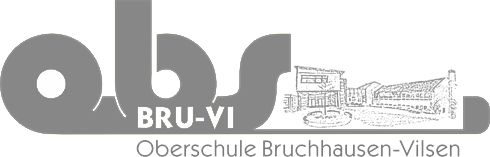 Offene GanztagsschuleAuf der Loge 5 27305 Bruchhausen-Vilsen Tel.: 04252/9090110 Fax: 04252/9090115Email: info-oberschule@obs-bruvi.dewww.obs-bruvi.de